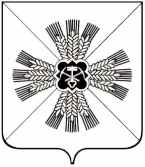 КЕМЕРОВСКАЯ ОБЛАСТЬАДМИНИСТРАЦИЯ ПРОМЫШЛЕННОВСКОГО МУНИЦИПАЛЬНОГО РАЙОНАПОСТАНОВЛЕНИЕот  «04» апреля 2019 № 430-Ппгт. ПромышленнаяО внесении изменений в постановление администрации Промышленновского муниципального района от 21.12.2016 № 1135-П «Об официальном сайте администрации Промышленновского муниципального района в информационно – телекоммуникационной сети «Интернет» (в редакции постановлений от 20.03.2017 № 272-П, 01.03.2018 № 297-П, 19.11.2018 № 1319-П)Руководствуясь Федеральным законом от 09.02.2009 № 8-ФЗ               «Об обеспечении доступа к информации о деятельности государственных органов и органов местного самоуправления»:1. Внести в постановление администрации Промышленновского муниципального района от 21.12.2016 № 1135-П «Об официальном сайте администрации Промышленновского муниципального района                           в информационно – телекоммуникационной сети «Интернет» (в редакции постановлений от 20.03.2017 № 272-П, 01.03.2018 № 297-П, 19.11.2018 № 1319-П) следующие изменения:1.1. Структуру официального сайта администрации Промышленновского муниципального района в информационно – телекоммуникационной сети «Интернет» (далее – сеть «Интернет») изложить в новой редакции согласно приложению № 1 к настоящему постановлению.1.2. Перечень информационных материалов, размещаемых на официальном сайте администрации Промышленновского муниципального района в сети «Интернет» изложить в новой редакции согласно приложению № 2 к настоящему постановлению.2. Настоящее постановление подлежит обнародованию на официальном сайте администрации Промышленновского муниципального района в сети Интернет.3. Контроль за исполнением настоящего постановления возложить на заместителя главы Промышленновского муниципального района                Е.А. Ващенко.4. Настоящее постановление вступает в силу с даты подписания.Исп. А.А. СиманихинТел. 74516Структура официального сайта администрации Промышленновского муниципального района в сети «Интернет»1. Главная2. О районе2.1. Краткая характеристика2.2. Устав района2.3. Паспорт района2.4. Бюджет2.5. Бюджет для граждан2.6. Муниципальные программы2.7. Почетные граждане 2.8. Исполнение майских Указов Президента РФ2.9. Эффективность деятельности органов местного самоуправления2.10. Внешний контроль2.11. Внутренний контроль 3. Администрация района3.1. Полномочия, структура3.2. Должностные лица, подразделения, учреждения3.3. План работы 3.4. Нормативные правовые акты3.5. Проверки3.6. Соглашения3.7. Обращения граждан 3.8. Отчетность3.9. Коллегия, Советы и комиссии3.10. Тексты выступлений и заявлений 4. Социальная сфера4.1. Образование4.2. Здравоохранение 4.3. Культура, молодежная политика и спорт4.4. Социальная политика4.5. Независимая оценка качества предоставляемых услуг5. Экономика5.1. Социально-экономическое развитие5.2. Планирование и прогнозирование 5.3. Инвестиционная привлекательность 5.4. Антикризисные меры5.5. Занятость и трудовые отношения 5.6. Финансовая грамотность 5.7. Предпринимательство 5.8. Потребительский рынок 5.9. Сельское хозяйство 5.10. Управление муниципальным имуществом 6. Оценка регулирующего воздействия7. Стратегическое планирование8. Стандарт развития конкуренции в Промышленновском районе9. Жизнеобеспечение9.1. Жилищно-коммунальное и дорожное хозяйство9.2. Жилье9.3. Транспорт и связь9.4. Строительство9.5. Охрана окружающей среды10. Городская среда11. Градостроительство11.1. Муниципальный район11.2. Городское поселение11.3. Сельское поселение11.4. Об отделе по архитектуре и градостроительству11.5. Нормативы градостроительного проектирования11.6. Проекты планировки и межевания территории11.7. Реестры, выданных разрешений на строительство и на ввод в эксплуатацию объектов капитального строительства11.8. Публичные слушания12. Безопасность 13. Административная реформа13.1. Административные регламенты13.2. Муниципальные услуги14. Муниципальная служба14.1. Порядок поступления на муниципальную службу 14.2. Квалификационные требования 14.3. Конкурс на замещение вакантных должностей 14.4. Прохождение муниципальной службы14.5. Резерв управленческих кадров15. Противодействие коррупции 15.1. Нормативные правовые и иные акты в сфере противодействия коррупции 15.2. Антикоррупционная экспертиза15.3. Методические материалы 15.4. Формы документов, связанных с противодействием коррупции, для заполнения15.5. Сведения о доходах, расходах, об имуществе и обязательствах имущественного характера 15.6. Комиссия по соблюдению требований к служебному поведению и урегулированию конфликтов интересов 15.7. Обратная связь для сообщений о фактах коррупции 16. Муниципальные закупки 16.1. Исправительные учреждения уголовно – исполнительной системы (УИС) Кузбасса17. Выборы18. Объявления19. Совет народных депутатов19.1. Общие сведения19.2. Депутаты19.3. Сведения о доходах19.4. Деятельность СНД20. Поселения20.1. Вагановское сельское поселение 20.2. Калинкинское сельское поселение 20.3. Лебедевское сельское поселение 20.4. Окуневское сельское поселение 20.5. Падунское сельское поселение 20.6. Плотниковское сельское поселение 20.7. Промышленновское городское поселение 20.8. Пушкинское сельское поселение 20.9. Тарабаринское сельское поселение 20.10. Тарасовское сельское поселение20.11. Титовское сельское поселение21. Информация государственных органов и служб21.1. Прокуратура21.2. Налоговая инспекция21.3. Росреестр21.4. Роскомнадзор21.5. Фонд социального страхования21.6. Пенсионный фонд21.7. МВД21.8. Роспотребнадзор21.9. ГИБДД21.10. Юстиция22. Контакты 23. Виртуальная приемная24. Опрос общественного мненияПереченьинформационных материалов, размещаемых на официальном сайте администрации Промышленновского муниципального района в сети «Интернет»Примечания:1. Выходные и праздничные дни не учитываются при исчислении сроков.2. Если информацию необходимо представить в течение дня, в котором состоялось событие (с момента изменения информации), но до конца рабочего дня осталось менее двух часов, информация может быть размещена на следующий день до 12 часов.ГлаваПромышленновского муниципального районаД.П. ИльинПриложение № 1к постановлениюадминистрации Промышленновского муниципального районаот  «04» апреля 2019 № 430-ПЗаместитель главыПромышленновского муниципального районаЕ.А. ВащенкоПриложение № 2к постановлениюадминистрации Промышленновского муниципального районаот  «04» апреля 2019 № 430-П№п/пНаименование информационных материаловСтруктурное подразделение администрации, ответственное за подготовку информацииСрок представления информации1ГлавнаяТехник – оператор ЭВММКП «Редакция газеты «ЭХО»По мере изменения информацииВ течение дня, в котором состоялось событие2О районеО районеО районе2.1Краткая характеристикаСектор экономического развитияПо мере изменения информации2.2Устав районаЮридический отделПо мере изменения информации 2.3Паспорт районаСектор экономического развитияЕжегодно по состоянию на 1 января2.4БюджетСектор экономического развитияПо мере изменения информации2.5Бюджет для гражданСектор экономического развитияПо мере изменения информации2.6Муниципальные программыСектор экономического развитияПо мере изменения информации2.7Почетные гражданеОрганизационный отделПо мере изменения информации2.8Исполнение майских Указов Президента РФСектор экономического развитияПо мере изменения информации2.9Эффективность деятельности органов местного самоуправленияСектор экономического развитияПо мере изменения информации2.10Внешний контрольКонтрольно – счетный орган По мере изменения информации2.11Внутренний контрольСектор внутреннего финансового контроляПо мере изменения информации3Администрация районаАдминистрация районаАдминистрация района3.1Полномочия, структураЮридический отделОрганизационный отделПо мере изменения информации3.2Должностные лица, подразделения, учрежденияОрганизационный отделВ течение 3 дней с момента изменения информации3.3План работыОрганизационный отделПервого числа каждого месяца3.4Нормативные правовые актыСтруктурное подразделение, ответственное за подготовкуВ течение трех дней с момента подписания3.5ПроверкиСтруктурное подразделение, ответственное за проведениеВ течение 5 дней с момента проведения3.6СоглашенияЮридический отделСектор экономического развитияВ течение 3 дней с момента изменения информации3.7Обращения гражданОрганизационный отделВ течение 3 дней с момента изменения информации3.8ОтчетностьСтруктурное подразделение, ответственное за подготовкуВ течение 3 дней с момента изменения информации3.9Коллегия, Советы и комиссииСтруктурное подразделение, ответственное за подготовку По мере изменения информации3.10Тексты выступлений и заявленийМКП «Редакция газеты «ЭХО»В течение дня, в котором состоялось событие4Социальная сфераСоциальная сфераСоциальная сфера4.1ОбразованиеУправление образованияПо мере изменения информации, но не реже одного раза в квартал4.2ЗдравоохранениеЗаместитель главы Промышленновского муниципального района (по социальным вопросам)По мере изменения информации, но не реже одного раза в квартал4.3Культура, молодежная политика и спортУправление культуры, молодежной политики, спорта и туризмаПо мере изменения информации, но не реже одного раза в квартал4.4Социальная политикаУправление социальной защиты населенияПо мере изменения информации, но не реже одного раза в квартал4.5Независимая оценка качества предоставляемых услугСектор экономического развитияПо мере изменения информации5ЭкономикаЭкономикаЭкономика5.1Социально-экономическое развитиеСектор экономического развитияПо мере изменения информации5.2Планирование и прогнозированиеСектор экономического развитияПо мере изменения информации5.3Инвестиционная привлекательностьСектор экономического развитияПо мере изменения информации5.4Антикризисные мерыСектор экономического развитияПо мере изменения информации5.5Занятость и трудовые отношенияСектор экономического развитияПо мере изменения информации5.6Финансовая грамотностьСектор экономического развитияПо мере изменения информации5.7ПредпринимательствоСектор предпринимательства и потребительского рынкаПо мере изменения информации, но не реже одного раза в квартал5.8Потребительский рынокСектор предпринимательства и потребительского рынкаПо мере изменения информации, но не реже одного раза в квартал5.9Сельское хозяйствоОтдел сельского хозяйстваПо мере изменения информации, но не реже одного раза в квартал5.10Управление муниципальным имуществомКомитет по управлению муниципальным имуществомПо мере изменения информации, но не реже одного раза в квартал6Оценка регулирующего воздействияСектор предпринимательства и потребительского рынкаПо мере изменения информации7Стратегическое планированияСектор экономического развитияПо мере изменения информации8Стандарт развития конкуренции Сектор экономического развитияПо мере изменения информации9ЖизнеобеспечениеЖизнеобеспечениеЖизнеобеспечение9.1Жилищно-коммунальное и дорожное хозяйствоУправление по жизнеобеспечению и строительствуПо мере изменения информации, но не реже одного раза в квартал9.2ЖильеУправление по жизнеобеспечению и строительствуПо мере изменения информации, но не реже одного раза в квартал9.3Транспорт и связьУправление по жизнеобеспечению и строительствуПо мере изменения информации, но не реже одного раза в квартал9.4СтроительствоУправление по жизнеобеспечению и строительствуПо мере изменения информации, но не реже одного раза в квартал9.5Охрана окружающей средыУправление по жизнеобеспечению и строительствуПо мере изменения информации, но не реже одного раза в квартал10Городская средаУправление по жизнеобеспечению и строительствуПо мере изменения информации11ГрадостроительствоГрадостроительствоГрадостроительство11.1Муниципальный районОтдел по архитектуре и градостроительствуПо мере изменения информации11.2Городское поселениеОтдел по архитектуре и градостроительствуПо мере изменения информации11.3Сельское поселениеОтдел по архитектуре и градостроительствуПо мере изменения информации11.4Об отделе по архитектуре и градостроительствуОтдел по архитектуре и градостроительствуПо мере изменения информации11.5Нормативы градостроительного проектированияОтдел по архитектуре и градостроительствуПо мере изменения информации11.6Проекты планировки и межевания территорииОтдел по архитектуре и градостроительствуПо мере изменения информации11.7Реестры, выданных разрешений на строительство и на ввод в эксплуатацию объектов капитального строительстваОтдел по архитектуре и градостроительствуПо мере изменения информации11.8Публичные слушанияОтдел по архитектуре и градостроительствуПо мере изменения информации12БезопасностьОтдел ГО, ЧС и мобилизационной подготовкиПо мере изменения информации, но не реже одного раза в квартал13Административная реформаАдминистративная реформаАдминистративная реформа13.1Административные регламентыСтруктурное подразделение, ответственное за подготовкуВ течение трех дней с момента утверждения 13.2Муниципальные услугиСектор экономического развитияВ течение трех дней с момента изменения информации14Муниципальная службаМуниципальная службаМуниципальная служба14.1Порядок поступления на муниципальную службуОрганизационный отделПо мере изменения информации14.2Квалификационные требованияОрганизационный отделПо мере изменения информации14.3Конкурс на замещение вакантных должностейОрганизационный отделПо мере изменения информации14.4Прохождение муниципальной службыОрганизационный отделПо мере изменения информации14.5Резерв управленческих кадровОрганизационный отделПо мере изменения информации15Противодействие коррупцииПротиводействие коррупцииПротиводействие коррупции15.1Нормативные правовые и иные акты в сфере противодействия коррупцииОрганизационный отделЮридический отделПо мере изменения информации15.2Антикоррупционная экспертизаЮридический отделПо мере изменения информации15.3Методические материалыОрганизационный отделЮридический отделПо мере изменения информации15.4Формы документов, связанных с противодействием коррупции, для заполненияОрганизационный отделЮридический отделПо мере изменения информации15.5Сведения о доходах, расходах, об имуществе и обязательствах имущественного характераОрганизационный отделПо мере изменения информации15.6Комиссия по соблюдению требований к служебному поведению и урегулированию конфликтов интересовОрганизационный отделПо мере изменения информации15.7Обратная связь для сообщений о фактах коррупцииОрганизационный отделВ сроки, установленные законодательством16Муниципальные закупкиСектор муниципальных закупокПо мере изменения информации16.1Исправительные учреждения уголовно – исполнительной системы (УИС) КузбассаСектор муниципальных закупокПо мере изменения информации17ВыборыТерриториальная избирательная комиссия Промышленновского муниципального районаПо мере изменения информации18ОбъявленияПри поступлении заявок на размещение информации на сайте19Совет народных депутатовСовет народных депутатовСовет народных депутатов19.1Общие сведенияСовет народных депутатов Промышленновского муниципального районаПо мере изменения информации19.2ДепутатыСовет народных депутатов Промышленновского муниципального районаПо мере изменения информации19.3Сведения о доходахСовет народных депутатов Промышленновского муниципального районаПо мере изменения информации19.4Деятельность СНДСовет народных депутатов Промышленновского муниципального районаПо мере изменения информации20ПоселенияПоселенияПоселения20.1Вагановское сельское поселениеГлава Вагановского сельского поселения По мере изменения информации, но не реже одного раза в квартал 20.2Калинкинское сельское поселениеГлава Калинкинского сельского поселения По мере изменения информации, но не реже одного раза в квартал 20.3Лебедевское сельское поселениеГлава Лебедевского сельского поселения По мере изменения информации, но не реже одного раза в квартал 20.4Окуневское сельское поселениеГлава Окуневского сельского поселения По мере изменения информации, но не реже одного раза в квартал 20.5Падунское сельское поселениеГлава Падунского сельского поселения По мере изменения информации, но не реже одного раза в квартал 20.6Плотниковское сельское поселениеГлава Плотниковского сельского поселения По мере изменения информации, но не реже одного раза в квартал 20.7Промышленновское городское поселениеГлава Промышленновского городского поселения По мере изменения информации, но не реже одного раза в квартал 20.8Пушкинское сельское поселениеГлава Пушкинского сельского поселения По мере изменения информации, но не реже одного раза в квартал 20.9Тарабаринское сельское поселениеГлава Тарабаринского сельского поселения По мере изменения информации, но не реже одного раза в квартал 20.10Тарасовское сельское поселениеГлава Тарасовского сельского поселения По мере изменения информации, но не реже одного раза в квартал 20.11Титовское сельское поселениеГлава Титовского сельского поселения По мере изменения информации, но не реже одного раза в квартал 21Информация государственных органов и службИнформация государственных органов и службИнформация государственных органов и служб21.1ПрокуратураПри поступлении заявок на размещение информации на сайте21.2Налоговая инспекцияПри поступлении заявок на размещение информации на сайте21.3РосреестрПри поступлении заявок на размещение информации на сайте21.4РоскомнадзорПри поступлении заявок на размещение информации на сайте21.5Фонд социального страхованияПри поступлении заявок на размещение информации на сайте21.6Пенсионный фондПри поступлении заявок на размещение информации на сайте21.7МВДПри поступлении заявок на размещение информации на сайте21.8РоспотребнадзорПри поступлении заявок на размещение информации на сайте21.9ГИБДДПри поступлении заявок на размещение информации на сайте21.10ЮстицияПри поступлении заявок на размещение информации на сайте22КонтактыОрганизационный отделВ течение трех дней с момента изменения информации23Виртуальная приемнаяОрганизационный отделОтвет должен быть дан в сроки, установленные законодательством24Опрос общественного мненияСтруктурное подразделение, в сфере деятельности которого находится вопросПо мере изменения информацииЗаместитель главыПромышленновского муниципального районаЕ.А. Ващенко